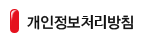 ※ 개인정보처리방침(2020. 06. 12) Ver.7행복나래주식회사(이하, 행복나래라 한다)는 귀하의 개인정보보호를 매우 중요시하며, 정보통신망 관련 법령 및 개인정보보호 관련 법령에 의거하여 제정한「개인정보처리방침」을 준수하고 있습니다. 행복나래는 개인정보처리방침을 통하여 귀하께서 제공하시는 개인정보가 어떠한 용도와 방식으로 이용되고 있으며 개인정보보호를 위해 어떠한 조치가 취해지고 있는지 알려드립니다. 행복나래는 개인정보처리방침을 홈페이지 첫 화면에 공개함으로써 귀하께서 언제나 용이하게 보실 수 있도록 조치하고 있습니다. 행복나래는 개인정보처리방침의 지속적인 개선을 위하여 개인정보처리방침을 개정하는데 필요한 절차를 정하고 있습니다. 그리고 개인정보처리방침을 개정하는 경우 버전 번호 등을 부여하여 개정된 사항을 귀하께서 쉽게 알아볼 수 있도록 하고 있습니다제1조 개인정보 수집에 대한 동의행복나래는 귀하께서 행복나래의 개인정보처리방침 또는 이용약관의 내용에 대해 「동의한다」버튼 또는 동의하지 않는다」버튼을 클릭할 수 있는 절차를 마련하여, 「동의한다」버튼을 클릭하면 개인정보 수집에 대해 동의한 것으로 봅니다.제2조 개인정보 수집항목 및 목적행복나래는 다음과 같은 목적을 위하여 개인정보를 수집하고 있습니다.
 - 서비스제공을 위한 계약의 성립(본인식별 및 본인의사 확인 등)
 - 고객사의 쇼핑몰 서비스 운영행복나래의 고객을 대상으로 각종 서비스를 제공하기 위해 필요한 최소한의 정보를 다음과 같이 수집합니다. 단, 선택 정보를 입력하지 않은 경우에도 서비스 이용 제한은 없습니다.제3조 개인정보 자동수집 장치의 설치, 운영 및 그 거부에 관한 사항행복나래는 귀하에 정보를 수시로 저장하고 찾아내는 ‘쿠키(cookie)’ 등을 운용합니다. 쿠키란 웹사이트를 운영하는데 이용되는 서버가 귀하의 브라우저에 보내는 아주 작은 텍스트 파일로서 귀하의 컴퓨터 하드디스크에 저장됩니다. 회사는 다음과 같은 목적을 위해 쿠키를 사용합니다.가. 쿠키 사용 목적    귀하의 접속 빈도나 방문 시간 등을 분석, 의 취향과 관심분야를 파악 및 자취 추적, 편리한 웹사이트 사용을 지원하고 맞춤형 서비스를 제공하기 위해 사용됩니다나. 쿠키 설치 선택권    귀하는 쿠키 설치에 대한 선택권을 가지고 있습니다. 따라서, 귀하는 웹 브라우저에서 옵션을 설정함으로써 모든 쿠키를 허용하거나, 쿠키가 저장될 때마다 확인을 거치거나, 아니면 모든 쿠키의 저장을 거부할 수도 있습니다.다. 쿠키 설치 거부    쿠키 설치 거부 방법 예: 쿠키 설정을 거부하는 방법으로는 회원님이 사용하시는 웹 브라우저의 옵션을 선택함으로써 모든 쿠키를 허용하거나 쿠키를 저장할 때마다 확인을 거치거나, 모든 쿠키의 저장을 거부할 수 있습니다. 단, 귀하께서 쿠키 설치를 거부하였을 경우 서비스 제공에 어려움이 있을 수 있습니다.라. 쿠키 거부 설정 방법
    ① Internet Explorer
       - 브라우저 상단의 “도구 > 인터넷 옵션 > 개인정보 > 고급”에서 쿠키처리 방법     설정   Chrome
       - 브라우저 우측의 “설정 > 개인정보 및 보안 > 쿠키 및 기타 사이트 데이터”에서    쿠키처리 방법 설정제4조 목적외 사용 및 제3자에 대한 제공행복나래는 귀하의 개인정보를 「개인정보의 수집목적 및 이용목적」에서 고지한 범위 내에서 사용하며, 동 범위를 초과하여 이용하거나 타인 또는 타기업·기관에 제공하지 않습니다. 단, 고객에게 개인정보 제공의 동의를 받거나 법령에 의하여 규정된 경우에만 적법한 절차를 통하여 개인정보를 제공하고 있습니다.
개인정보 제3자 제공 동의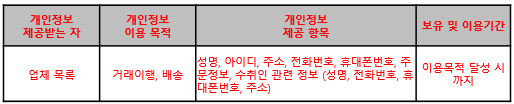 제5조 개인정보의 열람, 정정귀하는 언제든지 등록되어 있는 귀하의 개인정보를 열람하거나 정정하실 수 있습니다. 개인정보 열람 및 정정을 하고자 할 경우에는 홈페이지 내 「회원정보 수정」을 클릭하여 직접 열람 또는 정정 하거나, 개인정보보호 책임자 및 담당부서에 서면, 전화, E-mail로 연락하시면 조치하겠습니다.귀하가 개인정보의 오류에 대한 정정을 요청한 경우, 정정을 완료하기 전까지 해당 개인정보를 이용하지 않습니다.잘못된 개인정보를 제3자에게 이미 제공한 경우에는 정정 처리결과를 제3자에게 지체 없이 통지하여 정정하도록 조치하겠습니다.제6조 개인정보의 수집, 이용, 제공에 대한 동의 철회회원가입 등을 통해 개인정보의 수집, 이용, 제공에 대해 귀하께서 동의하신 내용을 귀하는 언제든지 철회하실 수 있습니다. 동의철회는 홈페이지 내 「회원탈퇴」를 클릭하거나 개인정보보호 책임자 또는 담당부서에 서면, 전화, E-mail등로 연락하시면 즉시 개인정보의 삭제 등 필요한 조치를 하겠습니다.행복나래는 개인정보의 수집에 대한 동의철회 (회원탈퇴) 를 개인정보 수집 시와 동등한 방법 및 절차로 행사할 수 있도록 필요한 조치를 하겠습니다제7조 개인정보의 보유기간 및 이용기간고객의 개인정보는 고지 및 동의 받은 기간 동안 보유 및 이용됩니다. 개인정보의 수집 및 이용목적 달성되거나 보유기간 만료, 고객의 동의철회(회원탈퇴) 시 지체 없이 파기됩니다. 단, 관계법령의 규정에 의하여 보존할 필요성이 있는 경우에는 관계법령에 따라 보존합니다. 상법 및 ‘전자상거래 등에서 소비자보호에 관한 법률’, ‘통신비밀보호법’, ‘전자금융거래법’, ‘여신전문금융업법’,  ‘국세기본법’, ‘법인세법’, ‘부가가치세법’ 등 관련 법령의 규정에 의하여 다음과 같이 거래 관련 권리 의무 관계의 확인을 위하여 일정기간 보유 하여야 할 필요가 있을 경우 개인정보는 일정기간 보유되며, 이 때 보유되는 개인정보의 열람 및 이용은 해당 사유로 국한되며, 사전에 보유목적, 기간 및 보유하는 개인정보 항목을 명시하여야 합니다.    ο 「전자상거래 등에서의 소비자보호에 관한 법률」        - 계약 또는 청약철회 등에 관한 기록 : 5년          - 대금결제 및 재화 등의 공급에 관한 기록 : 5년           - 소비자의 불만 또는 분쟁처리에 관한 기록 : 3년        - 표시광고에 관한 기록 : 6개월    ο 「전자금융거래법, 」
        - 전자금융 거래에 관한 기록 : 5년    ο 「국세기본법」
        - 세법이 규정하는 모든 거래에 관한 장부 및 증빙서류 : 5년    ο 「통신비밀보호법」
        - 로그기록자료, 접속지의 추적자료 : 3개월
다. 위 보유기간에도 불구하고 계속 보유하여야 할 필요가 있을 경우에는 귀하의 동의를 받겠습니다.제8조 개인정보보호를 위한 기술적 대책행복나래는 귀하의 개인정보를 취급함에 있어 개인정보가 분실, 도난, 누출, 변조 또는 훼손되지 않도록 안전성 확보를 위하여 다음과 같은 기술적관리적 보호대책을 강구하고 있습니다.기술적 조치    ο 개인정보의 암호화이용자의 개인정보는 암호화된 통신 구간을 이용하여 전송하고, 이용자의 비밀번호 및중요정보는 암호화되어 저장 및 관리되고 있습니다.ο 해킹 등에 대비한 대책회사는 해킹 등 외부 침입에 대비하여 정보보호시스템을 이용하여 보안에 만전을 기하고 있습니다. 관리적 조치    ο 개인정보 취급자 최소화        회사의 개인정보 취급자를 최소한으로 제한하며, 개인정보 취급자에 대한 교육 등 관리적 조치를 통해 개인정보보호의 중요성을 인식시키고 있습니다. 또한 회사는 직원에게 정보보호서약서에 서명하게 하여 직원에 의한 정보유출을 미리 방지하고 있으며, 개인정보처리방침에 대한 이행사항과 직원의 준수여부를 감사하기 위한 내부절차를 마련하여 지속적으로 시행하고 있습니다.제9조 개인정보의 위탁처리행복나래는 서비스 향상을 위해서 귀하의 개인정보를 외부에 위탁하여 처리할 수 있습니다. 개인정보의 처리를 위탁하는 경우에는 미리 그 사실을 귀하에게 고지하겠습니다.
개인정보처리 위탁업체개인정보의 처리를 위탁하는 경우에는 위탁계약 등을 통하여 서비스제공자의 개인정보보호 관련 지시엄수, 개인정보에 관한 비밀유지, 제3자 제공의 금지 및 사고시의 책임부담 등을 명확히 규정하고 당해 계약내용을 서면 또는 전자적으로 보관하겠습니다.제10조 의견수렴 및 불만처리행복나래는 귀하의 개인정보를 보호하고 개인정보와 관련한 불만을 처리하기 위하여 아래와 같이 개인정보보호 책임자 및 담당 부서를 지정하고 있습니다.      ο 개인정보보호 책임자 : 김영준 실장
      ο 담당부서 : IT보안파트 (02-2104-4944, zzin@sk.com)귀하께서는 회사의 서비스를 이용하시며 발생하는 모든 개인정보보호 관련 민원을 개인정보보호 책임자 또는 담당부서로 신고하실 수 있습니다. 회사는 이용자들의 신고사항에 대해 신속하게 충분한 답변을 드릴 것입니다. 기타 개인정보침해에 대한 신고나 상담이 필요하신 경우에는 아래 기관에 문의하시기 바랍니다.ο 개인정보침해신고센터 : 118 (http://privacy.kisa.or.kr)
      ο 개인정보 분쟁조정위원회 : 1833-6972 (http://kopico.go.kr)
      ο 대검찰청 사이버수사과 : 1301, cid@spo.go.kr (http://spo.go.kr)
      ο 경찰청 사이버수사국 : 182 (http://cyberbureau.police.go.kr)제11조 아동의 개인정보보호행복나래는 만 19세 이상의 정보주체를 대상으로 개인정보를 수집하고 있으며, 만14세 미만 아동의 개인정보는 수집하지 않습니다.제12조 개인정보보호 책임자행복나래는 개인정보에 대한 의견수렴 및 불만처리를 위하여 개인정보보호 책임자 및 담당부서를 지정하고 있습니다. ο 개인정보보호 책임자 : 김영준 실장
    ο 담당부서 : IT보안파트 (02-2104-4944, zzin@sk.com)제13조 개인정보의 파기절차 및 방법회사는 원칙적으로 개인정보 수집 및 이용목적이 달성된 후에는 해당 정보를 지체 없이 파기합니다. 파기절차 및 방법은 다음과 같습니다. 
파기절차
회원님이 회원가입 등을 위해 입력하신 정보는 목적이 달성된 후 별도의 DB로 옮겨져(종이의 경우 별도의 서류함) 내부 방침 및 기타 관련 법령에 의한 정보보호 사유에 따라(보유 및 이용기간 참조) 일정 기간 보관 후 파기 됩니다. 별도 DB로 옮겨진 개인정보는 관련 법령에 의한 보유목적 이외의 다른 목적으로 이용 되지 않습니다. 다. 파기방법       전자적 파일형태로 저장된 개인정보는 기록을 재생할 수 없는 기술적 방법을 사용하여 삭제 합니다.제14조 개인정보처리방침의 변경이 개인정보처리방침은 2021.00.00부터 적용됩니다.
이전의 개인정보처리방침은 아래에서 확인하실 수 있습니다.이전 개인정보처리방침개인정보취급방침 Ver.1(변경일 2016.01.03)개인정보취급방침 Ver.2(변경일 2016.04.23)개인정보취급방침 Ver.3(변경일 2018.08.14)개인정보취급방침 Ver.4(변경일 2019.01.24)개인정보취급방침 Ver.5(변경일 2019.06.12)개인정보취급방침 Ver.6(변경일 2020.06.12)개인정보처리방침 Ver.7(변경일 2021.00.00)구분개인정보 수집 및 이용 목적개인정보 수집항목보유기간고객사신규등록- 고객사 사용자 식별 및 서비스 제공- 주문내역 안내- 상품견적, 배송, 정산필수 : 성명, 아이디, 비밀번호, 직책, 전화번호, 이메일주소선택 : 핸드폰번호고객사 해지 처리 시 까지고객사사용자 등록- 고객사 사용자 식별 및 서비스 제공- 주문내역 안내- 상품견적, 배송, 정산필수 : 성명, 아이디, 비밀번호, 전화번호, 핸드폰번호, 이메일주소, 근무지주소, 부서, 직책선택 : 직책, 팩스번호고객사 해지 처리 시 까지서비스 이용 시 생성되는수집정보- 접속 빈도, 방문 시간, 맞춤형 서비스 제공IP주소, 서비스 이용기록, 접속시간 등 로그, 쿠키, 모바일기기정보(OS버전, 광고식별자 등)쿠키 저장 거부 시 까지No수탁사명개인정보 처리 업무1코리아크레딧뷰로㈜본인확인2㈜케이지이니시스결재서비스3FSK L&S상품 배송4㈜발렉스상품 배송